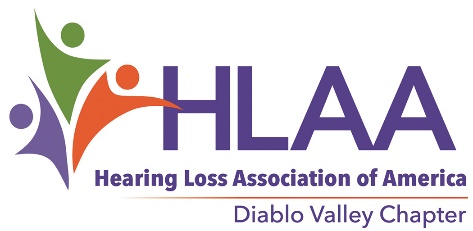 Do You Know About the Hearing Loops in Rossmoor?Look for this symbol in the room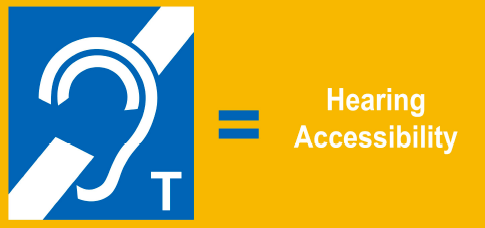 Hearing LoopSwitch hearing aid to T-coilAssistive Listening Systems provide people with hearing loss what wheelchair ramps offer for people with mobility issues. ACCESSAssistive Listening Systems in Rossmoor RoomsLocationLocationRoomRoomTypeCreekside ComplexCreekside ComplexClub RoomClub RoomHearing Loop1010 Stanley Dollar Drive1010 Stanley Dollar DriveFairway Room AFairway Room AHearing LoopFairway Room BFairway Room BHearing LoopDollarDollarSolariumSolariumHearing LoopEvent CenterEvent CenterTahoe RoomTahoe RoomHearing Loop1021 Stanley Dollar Drive1021 Stanley Dollar DriveDonner Room ADonner Room AHearing LoopDonner Room BDonner Room BHearing LoopGateway ComplexGateway ComplexArt Studio 1Art Studio 1Hearing Loop1001 Golden Rain Road1001 Golden Rain RoadFireside RoomFireside RoomHearing LoopMulti-Purpose Room 1Multi-Purpose Room 1Hearing LoopMulti-Purpose Room 2Multi-Purpose Room 2Hearing LoopPeacock Hall TheaterPeacock Hall TheaterHearing LoopHillside ClubhouseHillside ClubhouseVista RoomVista RoomHearing Loop3400 Golden Rain Road3400 Golden Rain RoadLas Trampas RoomLas Trampas RoomHearing LoopDiablo RoomDiablo RoomHearing LoopContactAvi SinghAvi SinghASingh@Rossmoor.comASingh@Rossmoor.comASingh@Rossmoor.comAudio VisualAudio Visual925-988-7816925-988-7816925-988-7816